INFLUÊNCIA DOS MATERIAIS NA AUTOADENSABILIDADE DO SOLO-CIMENTO COM ADIÇÃO DE FIBRAS SINTÉTICAS.INFLUENCE OF MATERIALS ON THE SELF-COMPACTNESS OF SOIL-CEMENT WITH THE ADDITION OF SYNTHETIC FIBERS.Ana Paula da Silva Milani, Drª, Universidade Federal de Mato Grosso do Sul – UFMS.ana.milani@ufms.brRobson Raruo Nagata, Bel. Universidade Federal de Mato Grosso do Sul - UFMS.robson.nagata@ufms.brNúmero da sessão temática da submissão – [7]ResumoHá a necessidade de projetos mais amigáveis ecologicamente e a aplicação de materiais com menor impacto ambiental neste quesito, sendo então um candidato tecnicamente viável o solo-cimento autoadensável incorporado de aditivo químico e fibras sintéticas (SCAAF). Assim, foi realizado o estudo para a predição de dosagens de misturas compostas por solo, cimento, microfibras de polipropileno, aditivo superplastificante e água; que possam ser aplicadas sem a necessidade de adensamento mecânico para conformação de peças monolíticas de terra. Os resultados mostraram que dosagens de SCAAF com o traço 1:5 (cimento:solo, em massa); o teor de aditivo superplastificante entre 0,8% a 1,2%; o fator água/solo entre 31,00% a 34,75% e a adição de fibras entre 0,06% e 0,10% é uma alternativa viável sob os aspectos de uso de material de baixa energia incorporada, bom desempenho mecânico e potencial aplicação em diversidade de formas pela sua capacidade de autoadensabilidade. Palavras-chave: Construção com terra; Fluidez; Microfibra de polipropileno; Superplastificante.AbstractThere is a need for more ecologically friendly projects and the application of materials with lower environmental impact in this regard, being then a technically feasible candidate, the self-compacting soil-cement incorporated with chemical additive and synthetic fibers (SCAAF). Thus, a study was conducted to predict the dosage of mixtures composed of soil, cement, polypropylene microfibers, superplasticizer additive and water, which can be applied without the need for mechanical densification to form monolithic earth pieces. The results showed that SCAAF mixtures with 1:5 ratio (cement:soil, by mass); the superplasticizer content between 0.8% and 1.2%; the water/soil factor between 31.00% and 34.75% and the addition of fibers between 0.06% and 0.10% is a viable alternative under the aspects of use of low embodied energy material, good mechanical performance and potential application in diversity of forms due to its self-compacting capacity.Keywords: Earth construction; Fluidity; Polypropylene microfiber; Superplasticizer.IntroduçãoMesmo que por um lado os avanços tecnológicos no setor da construção civil decorram do aceleramento da degradação do meio ambiente, por outro lado, os mesmos também possibilitaram o desenvolvimento social e ideológico; meios onde se constatou que a perpetuação da humanidade depende diretamente da conservação do meio ambiente ao qual é também parte integrante, e isto leva a buscas de materiais ambientalmente mais sustentáveis como menores impactos ambientais, como, por exemplo, o emprego da terra como material de construção (CALDAS, 2021).A abundância do solo ao longo de quase a totalidade de áreas habitadas pelos seres humanos, o baixo, ou até mesmo inexistente grau de processamento para sua aplicação como material de construção; e ainda a possibilidade de reúso da matéria-prima demonstram o potencial de emprego, existindo a necessidade de estudos, desenvolvimento e melhoramento de técnicas construtivas para a sua adoção como alternativa viável, não somente ambiental, mas também estrutural, econômica e social.É importante, no entanto, ressaltar que mesmo com a seleção do solo e execução de uma compactação adequada, construções com terra ainda apresentarão limitações e grande suscetibilidade a manifestações patológicas como fissuras, trincas e desconsolidação da matriz, principalmente quando sob efeito de esforços de tração, devido à sua característica frágil, não sendo totalmente corrigido com as adições mais comumente utilizadas, como os aglomerantes de cal e cimento, devido à característica da matriz formada por estas adições também apresentar fragilidade.   Quanto ao caráter executivo, as utilizações de solo como material de construção mais comuns se baseiam na pré-fabricação de adobes ou blocos de terra comprimida, os quais serão consolidados posteriormente com o auxílio de argamassas; e de sistemas construtivos moldados in loco como a taipa de pilão e a taipa de mão (CRISTELO et al. 2012). Recentemente com a publicação da norma Taipa de pilão - NBR 17014 (ABNT, 2022) foram instituídos requisitos mínimos técnicos e construtivos para garantir a segurança da execução destas estruturas à base de solo, sendo essa estrutura monolítica, dependente diretamente da energia de compactação aplicada ao material, refletindo em sistema de formas robusto para conter as pressões horizontais, como também restringir o deslocamento horizontal no processo de compactação da terra.Neste contexto, é possível afirmar que um avanço deste tipo de sistema construtivo pode se desenvolver pelo viés da concepção de um material com maior resistência mecânica, estabilidade física e eficácia de produção, sendo candidato viável para a execução de paredes monolíticas de solo-cimento a substituição da compactação pelo lançamento sem adensamento do solo-cimento plástico/fluido incorporado de aditivo químico e fibras sintéticas.O emprego destas diferentes adições ao solo se justifica para a concepção de um material com maior liberdade técnica e construtiva, podendo ser aplicável em estruturas com maiores solicitações e diversidade de formas orgânicas, preenchendo espaços do processo projetual que procura um material construtivo com flexibilidade e mais amigável sob os aspectos da sustentabilidade.Nesta proposição, o solo-cimento autoadensável com fibras (SCAAF) utiliza o cimento em teores com o intuito da estabilização da mistura para a consolidação do compósito com propriedades cimentantes superiores à da argila, como também criando condições favoráveis à adição de fibras. Estas fibras necessitam de resistência adequada da matriz cimentícia formada para a sua correta ancoragem no sistema, e assim absorver e retransferir esforços ao longo da estrutura, melhorando a fragilidade do compósito pelo espraiamento de tensões.Quanto a adição de fibras, a necessidade da fluidificação da mistura para a sua dispersão homogênea na mistura torna adequado o emprego do aditivo superplastificante, o qual também atuará no alcance da autoadensabilidade do solo-cimento plástico/fluido.Assim, este trabalho objetiva o estudo da influência de diferentes teores de adição de microfibras de polipropileno combinadamente com teores de adição de cimento e aditivo superplastificante para o alcance da autoadensabilidade da SCAAF, norteando assim, uma sistemática para a predição de dosagens de misturas compostas por solo, cimento, fibras sintéticas, aditivo superplastificante e água; que possam ser aplicadas sem a necessidade de adensamento para conformação de peças monolíticas de terra.Materiais e métodosO solo arenoso foi proveniente de jazida no município de Campo Grande-MS, e segue sua caracterização física na Tabela 1. Tabela 1: Caracterização do soloFonte: Elaborado pelos autores.O cimento adotado é o CPV-ARI, com teores de adição de 1:5 e 1:8 em massa de solo, devido ao baixo índice de adições, composto por 90 a 100% de clínquer e gesso, e 0 a 10% de material carbonático (ABNT NBR 16697 2018).A adoção destes teores limita-se ao intervalo médio dos estudos da autoadensabilidade de solo-cimento transcorridos com o solo arenoso da mesma jazida, que obtiveram resistências à compressão aos 7 dias superiores à 1,0 MPa, analisado nos teores de 1:8 e 1:12 sem fibras (MILANI e BARBOZA 2016) e com fibras nos teores 1:5 e 1:4, com a adição de microfibras de polipropileno (MILANI, PAZ e DIAS 2016).As fibras utilizadas são microfibras de polipropileno com comprimento de 12 milímetros, densidade de 0,9 g/cm³, resistência à tração de 300 MPa e Módulo de Young de 3000 MPa, nos teores de 0,06 e 0,10% em relação à massa da mistura, sendo o máximo teor sugerido pelo fabricante e o máximo teor sem decaimento das propriedades físicas e mecânicas identificados na avaliação de solo-cimento autoadensável (MILANI, PAZ e DIAS 2016).O aditivo superplastificantes utilizado é o MC-PowerFlow com base de polímeros policarboxilato, com teores de adição de 0,8 e 1,2% em massa de cimento, estes teores de adição possibilitam o atingimento da consistência fluida necessária ao autoadensamento para a aplicação em paredes monolíticas de solo-cimento (MILANI e BARBOZA 2016).A verificação quanto ao fator água/cimento necessário à autoadensabilidade das dosagens combinadas com os teores de adição acima definidos será feito a partir do ensaio Slump Flow (ABNT NBR15823-2 2017), com a adoção do cone de Abrams modificado, com diâmetros de abertura inferior de 50 mm e superior de 100 mm e altura de 150 mm, isto devido ao espalhamento do fluido viscoso sem tensão de escoamento tender ao infinito, sendo este comportamento adequadamente representado pelo ensaio Slump Flow modificado, onde o espalhamento deve dar-se entre 320 e 460 mm (FERREIRA 2020).Para o alcance da autoadensabilidade foi considerado para o estudo de dosagem os tratamentos de referência solo+cimento+aditivo (TR-1, TR-2, TR-3 e TR-4); e os tratamentos adicionados de fibras TF-1, TF-2, TF-3, TF-4, TF-5, TF-6, TF-7, TF-8. Foi adotado o diâmetro de espalhamento no Slump flow de 320 mm e 370 mm, com tolerância de ± 20 mm, Figura 1.Para todas as dosagens foram moldados corpos de prova cilíndricos com diâmetro de 5 cm e altura de 10 cm e ensaiados aos 7 dias, sendo no mínimo 3 corpos de prova para determinação de resistência a compressão simples e 3 corpos de prova para determinação da resistência à tração por compressão diametral.Os resultados obtidos nos ensaios mecânicos e físicos passaram por análise estatística a variância (ANOVA) com teste de Tukey, identificando a relevância da variação observada para os diferentes tipos de adições e teores estudado, validando assim, a determinação do teor ótimo de cada adição proposta.Figura 1: Estudo de dosagem do SCAAF. Fonte: elaborado pelos autores.ResultadosNa Tabela 2 encontram-se os resultados do estudo de dosagem do SCAAF com a premissa inicial da determinação do teor de adição de água com base no Fator Água/Solo para o espalhamento Slump flow de 320 mm e 370 mm. Houve alteração significativa para as consistências das misturas do Slump 320 mm e 370 mm somente pela variação dos teores de adição de superplastificante, água e microfibras, não tendo influência direta na fluidez do SCAAF quando variado os teores de adição de cimento estudados, Tabela 3.Tabela 2: Fator água/solo para estudo de dosagem do SCAAFFonte: Elaborado pelos autores.Tabela 3: ANOVA para Slump do SCAAFFonte: Elaborado pelos autores.Durante o estudo, foi possível observar a interferência das adições de fibras na consistência da mistura no estado fresco, Figuras 2a e 2b. Para as dosagens de referência, sem adição de fibras, a superfície de espalhamento apresentou maior uniformidade comparativamente com as dosagens com adição de fibras. No entanto, não apresentou variação visual significativa nas demais etapas do estudo, bem como no processo de moldagem dos corpos de prova.Observou-se ainda que a aparente dispersão homogênea das fibras no estado fresco da mistura se manteve no estado endurecido através da inspeção dos corpos de prova rompidos nos ensaios de tração por compressão diametral, Figuras 3a e 3b.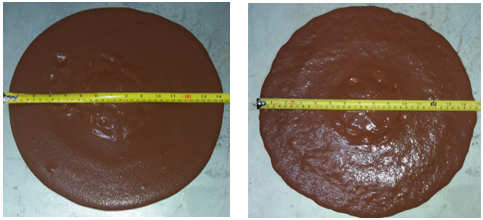 Figuras 2a e 2b: Dosagem de referência (esquerda) e dosagem com adição de fibras (direita). Fonte: elaborado pelos autores.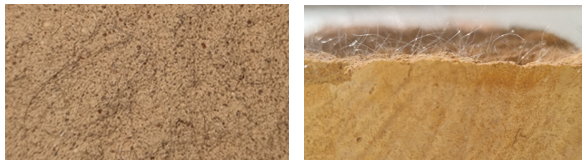 Figuras 3a e 3b: Dispersão de fibras. Fonte: elaborado pelos autores.Os resultados dos ensaios mecânicos para a resistência à compressão simples e resistência a tração das dosagens em estudos são dispostos nas Tabelas 4 e 5 e Gráficos 1 e 2.Tabela 4: Resistência à compressão simples das misturas de SCAAF.Fonte: Elaborado pelos autores.Tabela 5: Resistência à tração por compressão diametral das misturas de SCAAF.Fonte: Elaborado pelos autores.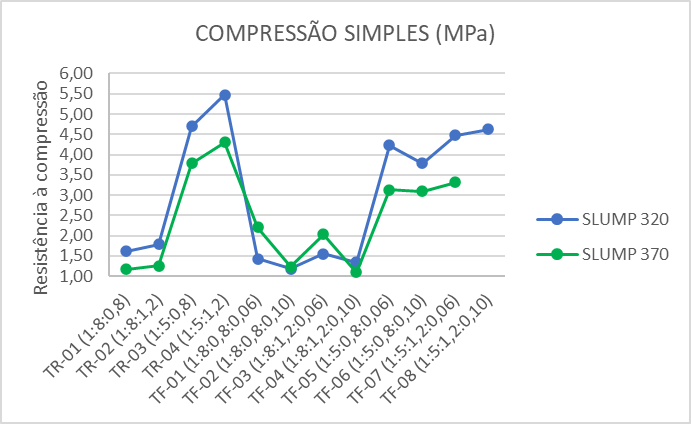 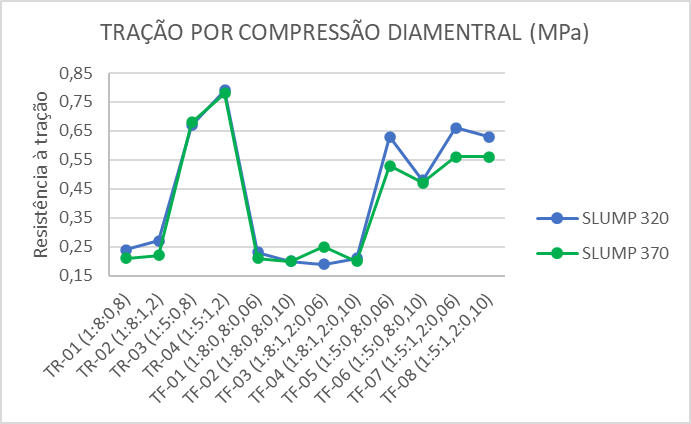 Gráficos 1 e 2: Comportamento mecânico das misturas de SCAA. Fonte: elaborado pelos autores.Foi possível verificar que os resultados obtidos, tanto para compressão axial quanto para tração por compressão diametral apresentaram concordância de variação, representando a homogeneidade do lotes ensaiados,  não sendo, no entanto, suficientes para confirmar a real significância e representatividade dos resultados, onde, fez-se necessário o tratamento estatístico dos dados, com o auxílio do software RStudio, com a Análise de variância ANOVA, Tabelas 6 e 7, verificado o atendimento às premissas de  Normalidade, Linearidade e homoscedasticidade, sem variação anômala dos resíduos. A análise de variância ANOVA mostrou, para a resistência à compressão simples das dosagens com Slump 320 mm, que a variação de todas as adições consideradas apresenta significância no modelo de resistência, enquanto para as dosagens com Slump 370 mm, somente a variação do cimento é significativa.Para a resistência à tração por compressão diametral em ambas as consistências, Slump 320 e 370 mm, somente o cimento influi significativamente na variação desta resistência.Tabela 6:ANOVA para resistência a compressão simples.Fonte: Elaborado pelos autores.Tabela 7:ANOVA para resistência a tração por compressão diametral.Fonte: Elaborado pelos autores.Para a complementação da informação da análise de variância, o Teste de Tukey aplicado mostrou a significância comparativa par-a-par, das variações de dosagem para cada adição considerada (Tabelas 8 e 9).Para as dosagens com Slump 320 mm, com exceção da variação do teor de fibras de 0,06% para 0,10% em massa de cimento, todos as variações foram significativas, com p <0,05 em relação à resistência a compressão, enquanto que para as dosagens com Slump 370 mm somente a variação do teor de dosagem de cimento rejeita a hipótese nula com p<0,05, sendo significante na variação da resistência à compressão.A análise do Teste de Tukey para à resistência à tração por compressão diametral mostrou que para as dosagens com menor fluidez, Slump 320 mm, todas as adições são significantes, no entanto para a adição com fibras somente a variação do teor de dosagem de 0,0 para 0,10% é considerável para a alteração dos valores da resistência.Para as dosagens com Slump 370 mm, a variação do teor de adição de aditivo superplastificante deixa de ser significante no modelo, possuindo relevância somente as alterações do teor de dosagem de cimento de 1:8 para 1:5 em massa de solo e a variação do teor de dosagem de fibras de 0,0 para 0,10 %.Em relação à adição de fibras, como esperado, houve variação negativa da resistência a compressão simples, tanto para os teores de adição de 0,06% como para 0,10% em massa da mistura de SCAAF, sendo ambos significativos conforme descrito pela análise de variância. Porém, não houve significância na variação entre os teores de fibras 0,06% e 0,10% possibilitando assim, o emprego de fibras sintéticas no teor máximo avaliado de 0,10% em massa da mistura, sem espera de decaimento relevante da resistência à compressão axial.Para a resistência à tração, a adição de fibras não apresentou a melhora no comportamento das amostras ensaiadas por meio do ensaio de compressão diametral, não condizendo com o comportamento esperado através da interação da fibra com a matriz do compósito. Sendo assim, necessária a aplicação de outros tipos de ensaios mecânicos que tenham maior sensibilidade para compreensão da ancoragem das fibras e análise de ductibilidade do material final.Tabela 8: Teste de Tukey para resistência a compressão simples.Fonte: Elaborado pelos autores.Tabela 9: Teste de Tukey para resistência a tração por compressão diametral.Fonte: Elaborado pelos autores.ContribuiçõesA análise do estudo de dosagem do solo-cimento autoadensável com fibras (SCAAF) mostrou que os diferentes teores de aditivo químico e fibras sintéticas são mais relevantes quando aplicados à menores fatores água/solo, inferindo maior significância tanto nos valores de resistências à compressão como à tração. No entanto, não houve alteração significativa na trabalhabilidade das dosagens com menores teores de adição de água, atendendo assim ao quesito de autoadensabilidade para todas as misturas. Considerando os métodos tradicionais de construções com terra, que devem alcançar resistência à compressão simples mínima de 1,3 MPa aos 7 dias de idade, todas as dosagens de SCAAF com traço 1:5 (cimento:solo, em massa) atenderam este critério. Entretanto, para as dosagens de SCAAF com o traço 1:8 (cimento:solo, em massa) não houve completo atendimento à resistência à compressão mínima aos 7 dias, dificultando a empregabilidade ao sistema autoadensável, onde é desejável a obtenção de resistências satisfatórias com menores idades para a otimização produtiva do sistema construtivo.Para o SCAAF constatou-se que as dosagens 1:5 (cimento:solo, em massa) e o teor de aditivo superplastificante à base de policarboxilato de 1,2% em massa de cimento mostraram melhor desempenho tanto na resistência à compressão quanto para a resistência a tração do compósito.A adição de fibras nos teores de 0,06% e 0,10% (em massa da mistura) apresentou influência negativa não-significativa na resistência à compressão do SCAAF. Ademais, também não foi relevante a variação do teor de 0,06 para 0,10% de adição de fibras no SCAAF.O SCAAF mostrou-se uma alternativa viável como material construtivo mais sustentável sob os aspectos de uso da matéria prima de baixa energia incorporada, melhoramento do desempenho mecânico e potencial de aplicabilidade em diversidade de formatos e dimensões pela sua capacidade de autoadensabilidade. ReferênciasASSOCIAÇÃO BRASILEIRA DE NORMAS TÉCNICAS - ABNT. NBR 15823: Concreto autoadensável. Parte 2: Determinação do espalhamento, do tempo de escoamento e do índice de estabilidade visual - Método do cone de Abrams. Rio de Janeiro, 2017b.ASSOCIAÇÃO BRASILEIRA DE NORMAS TÉCNICAS. ABNT. NBR 16697: Cimento Portland - Requisitos. Rio de Janeiro, ABNT, 2018.ASSOCIAÇÃO BRASILEIRA DE NORMAS TÉCNICAS – ABNT. NBR 17014: Taipa de Pilão – Requisitos, procedimentos e controle. Rio de Janeiro, 2022.CALDAS, L. R; MARTIN, A. P. de S; FILHO, R. D. T. Construção com terra no Brasil: avaliação ambiental da taipa de pilão. PARC Pesquisa em Arquitetura e Construção, v. 12, p. e021015-e021015, 2021.CRISTELO, N. et al. Soil stabilisation using alkaline activation of fly ash for self compacting rammed earth construction. Construction and building materials, v. 36, p. 727-735, 2012.FERREIRA, A. P. F. Proposta de metodologia para determinação da autoadensabilidade do solo-cimento. Trabalho de Conclusão Final de Curso do Mestrado Profissional apresentada na Faculdade de Engenharias, Arquitetura e Urbanismo e Geografia da Fundação Universidade Federal de Mato Grosso do Sul. Campo Grande, 2020.MILANI, A. P. S.; BARBOZA, C. S. Contribuição ao estudo de propriedades do solo-cimento autoadensável para fabricação de paredes monolíticas. Ambiente Construído, v. 16, p. 143-153, 2016.MILANI, A. P. S.; PAZ, J.; DIAS, F. Uso de Fibras Artificiais em Compósitos à Base de Solo-Cimento Autoadensável para Aplicação em Paredes de Edificações. In: 6th Amazon & Pacific Green Materials Congress and Sustainable Construction Materials LAT-RILEM Conference. Cali, 2016.Classificação%Distribuição granulométricaAreia grossa (0,60 - 2,00 mm)10,4Distribuição granulométricaAreia média (0,20 – 0,60 mm)76,0Distribuição granulométricaAreia fina (0,06 – 0,20 mm10,4Distribuição granulométricaFinos (0,002 – 0,06 mm)3,2Distribuição granulométricaMaterial que passa na peneira 4,8 mm100,00Distribuição granulométricaMaterial que passa na peneira 0,075 mm21,3Índices físicosMassa específica (g/cm³)2,84Classificação AASHTOA-2-4 Areia siltosa ou argilosaDOSAGEM(cimento:solo:aditivo:fibra)Fator água/solo (%)Slump 320 mmFator água/solo (%)Slump 370 mm TR-01 (1:8:0,8)31,0035,00TR-02 (1:8:1,2)30,5033,50TR-03 (1:5:0,8)32,0035,00TR-04 (1:5:1,2)31,0035,00TF-01 (1:8:0,8:0,06)32,5035,00TF-02 (1:8:0,8:0,10)34,0036,50TF-03 (1:8:1,2:0,06)32,0034,00TF-04 (1:8:1,2:0,10)33,5035,50TF-05 (1:5:0,8:0,06)33,5035,50TF-06 (1:5:0,8:0,10)34,7536,50TF-07 (1:5:1,2:0,06)32,5034,50TF-08 (1:5:1,2:0,10)32,5035,00Análise de Variância ANOVAAnálise de Variância ANOVAAnálise de Variância ANOVAAnálise de Variância ANOVAAnálise de Variância ANOVAAnálise de Variância ANOVAAdiçãoSoma de quadrados Grau de LiberdadeFpSlump 320/370Intercepto24649175,4781,83 e-11Slump 320/370Cimento40611,2432,72 e-1Slump 320/370Superplastificante7506122,9852,66 e-05Slump 320/370Água1096221620,9807,81 e-14Slump 320/370Fibras16378225,0751,31 e-07Slump 320/370Resíduos1208337DOSAGEM(cimento:solo:aditivo:fibra)Resistência à compressãoSlump 320 mmResistência à compressãoSlump 320 mmResistência à compressãoSlump 320 mmResistência à compressão Slump 370 mmResistência à compressão Slump 370 mmResistência à compressão Slump 370 mmRC (MPa)DESV.VAR.RC (MPa)DESV.VAR.TR-01 (1:8:0,8)1,620,0290,011,170,0540,003TR-02 (1:8:1,2)1,790,0370,011,260,0330,001TR-03 (1:5:0,8)4,700,3210,1033,790,1950,038TR-04 (1:5:1,2)5,470,4320,1874,300,1630,027TF-01 (1:8:0,8:0,06)1,430,0410,0022,211,2991,689TF-02 (1:8:0,8:0,10)1,180,0340,0011,230,0340,001TF-03 (1:8:1,2:0,06)1,550,0680,0052,030,6380,407TF-04 (1:8:1,2:0,10)1,340,0280,0011,090,0410,002TF-05 (1:5:0,8:0,06)4,230,0150,0313,130,4930,243TF-06 (1:5:0,8:0,10)3,790,1760,0313,100,0670,005TF-07 (1:5:1,2:0,06)4,480,2560,0663,320,8720,761TF-08 (1:5:1,2:0,10)4,630,2490,0623,660,0310,001DOSAGEM(cimento:solo:aditivo:fibra)Resistência à traçãoSlump 320 mmResistência à traçãoSlump 320 mmResistência à traçãoSlump 320 mmResistência à traçãoSlump 370 mmResistência à traçãoSlump 370 mmResistência à traçãoSlump 370 mmRT (MPa)DESV.VAR.RT (MPa)DESV.VAR.TR-01 (1:8:0,8)0,240,0320,0010,210,0100,000TR-02 (1:8:1,2)0,270,0240,0010,220,0350,001TR-03 (1:5:0,8)0,670,0300,0010,680,0990,010TR-04 (1:5:1,2)0,790,1800,0330,780,0410,002TF-01 (1:8:0,8:0,06)0,230,0150,0000,210,0100,000TF-02 (1:8:0,8:0,10)0,200,0140,0000,200,0080,000TF-03 (1:8:1,2:0,06)0,190,0390,0010,250,0210,000TF-04 (1:8:1,2:0,10)0,210,0160,0000,530,0240,001TF-05 (1:5:0,8:0,06)0,630,0450,0020,470,0490,002TF-06 (1:5:0,8:0,10)0,480,0370,0010,560,0250,001TF-07 (1:5:1,2:0,06)0,660,0130,0000,560,0580,003TF-08 (1:5:1,2:0,10)0,630,0930,0090,630,0400,002Análise de Variância ANOVAAnálise de Variância ANOVAAnálise de Variância ANOVAAnálise de Variância ANOVAAnálise de Variância ANOVAAnálise de Variância ANOVAAdiçãoSoma de quadrados Grau de LiberdadeFpSlump 320Intercepto26,4741314,8042,20 e-16Slump 320Cimento112,66911326,0972,20 e-16Slump 320Superplastificante1,779120,9354,01 e-05Slump 320Fibras 3,717221,8722,82 e-07Slump 320Resíduos3,65343Slump 370Intercepto16,477134,2191,88 e-06Slump 370Cimento37,987178,8905,02 e-10Slump 370Superplastificante0,27010,56160,459Slump 370Fibras 1,14221,18600,319Slump 370Resíduos14,92731Análise de Variância ANOVAAnálise de Variância ANOVAAnálise de Variância ANOVAAnálise de Variância ANOVAAnálise de Variância ANOVAAnálise de Variância ANOVAAdiçãoSoma de quadrados Grau de LiberdadeFpSlump 320Intercepto0,488172,7871,23 e-09Slump 320Cimento1,5881236,9104,57 e-16Slump 320Superplastificante0,02113,0660,090Slump 320Fibras 0,08226,1270,006Slump 320Resíduos0,20831Slump 370Intercepto0,491194,0736,614 e-11Slump 370Cimento1,3191252,7062,20 e-16Slump 370Superplastificante0,015612,9940,0935Slump 370Fibras 0,08628,2190,001Slump 370Resíduos0,16231AdiçãopSlump 320Cimento (1:8-1:5)1,1 e-12Slump 320Superplastificante (0,08-0,12)4,01 e-05Slump 320Fibras (0-0,006)1,23 e-04Slump 320Fibras (0-0,010)2,59 e-07Slump 320Fibras (0,006-0,010)1,60 e-07Slump 370Cimento (1:8-1:5)5,02 e-10Slump 370Superplastificante (0,08-0,12)4,59 e-01Slump 370Fibras (0-0,006)9,86 e-01Slump 370Fibras (0-0,010)4,35 e-01Slump 370Fibras (0,006-0,010)3,50 e-01AdiçãopSlump 320Cimento (1:8-1:5)8,17 e-14Slump 320Superplastificante (0,08-0,12)8,98 e-02Slump 320Fibras (0-0,006)1,37  e-01Slump 320Fibras (0-0,010)4,08 e-03Slump 320Fibras (0,006-0,010)2,95 e-01Slump 370Cimento (1:8-1:5)8,15 e-14Slump 370Superplastificante (0,08-0,12)9,35 e-02Slump 370Fibras (0-0,006)1,77 e-02Slump 370Fibras (0-0,010)1,36 e-03Slump 370Fibras (0,006-0,010)5,89 e-01